БЛАГОВЕЩЕНСКАЯ ГОРОДСКАЯ ДУМА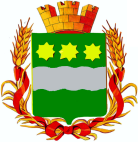 Амурской области(шестой созыв)РЕШЕНИЕ 21.02.2019                                                                                                    № 53/18                                            г. Благовещенск┌                                                  ┐┌┐Заслушав отчет о работе контрольно-счетной палаты города Благовещенска за 2018 год, представленный председателем контрольно-счетной палаты города Благовещенска, на основании             Положения о порядке осуществления контрольной деятельности Благовещенской городской Думой, утвержденного решением Благовещенской городской Думы от 21.02.2012 № 36/17, Благовещенская городская Думарешила: Принять прилагаемый отчет о работе контрольно-счетной палаты города Благовещенска за 2018 год к сведению.	2.	Настоящее решение вступает в силу со дня его подписания.Председатель Благовещенской                                                          городской Думы                         	                                                    С.В. Попов		ОТЧЕТо работе контрольно-счетной палаты города Благовещенска за 2018 годОбщие сведения. План работы контрольно-счетной палаты на 2018 год сформирован на основании поручений Благовещенской городской Думы, предложений мэра города Благовещенска и утвержден решением коллегии контрольно-счетной палаты от 28.12.2017 № 89.Деятельность контрольно-счетной палаты в отчетном периоде была направлена на выполнение полномочий, предусмотренных Бюджетным кодексом Российской Федерации, Федеральным законом от 07.02.2011 № 6-ФЗ «Об общих принципах организации и деятельности контрольно-счетных органов субъектов Российской Федерации и муниципальных образований» и Положением о контрольно-счетной палате города Благовещенска, утвержденным решением Благовещенской городской Думы от 30.03.2006 № 12/34. В течение 2018 года проведено 63 контрольных и экспертно-аналитических мероприятия, в том числе: 8 комплексных и тематических проверок, 31 проверка бюджетной отчетности главных администраторов бюджетных средств, 24 экспертизы проектов решений Благовещенской городской Думы и отчетов об исполнении бюджета, затрагивающих вопросы правомерности расходования средств городского бюджета, использования объектов муниципальной собственности и исполнения бюджета. По результатам контрольных и экспертно-аналитических мероприятий администрацией города Благовещенска и Благовещенской городской Думой принято 10 муниципальных правовых актов регламентирующих: порядок принятия решений по разработке муниципальных программ; плату за земельные участки, находящиеся в муниципальной собственности; предоставление в постоянное (бессрочное) пользование земельных участков; установление тарифов на услуги, предоставляемые муниципальным предприятием; возмещение вреда, причиняемого транспортными средствами, осуществляющими перевозки тяжеловесных грузов; реализацию муниципальных программ и деятельность учреждений.	Отчеты и заключения о результатах проведенных контрольных и экспертно-аналитических мероприятий с соответствующими выводами и предложениями направлены в Благовещенскую городскую Думу и мэру города Благовещенска. 2. Контрольные мероприятия.2.1. Комплексные и тематические проверки.В 2018 году проведено 8 плановых комплексных и тематических мероприятий, которыми охвачено 7 муниципальных учреждений и 1 предприятие, в том числе:Проверка финансово-хозяйственной деятельности в Управлении ЖКХ администрации города Благовещенска.Проверка финансово-хозяйственной деятельности Муниципального автономного дошкольного образовательного учреждения «Центр развития ребенка - детский сад № 4 города Благовещенска «Фантазия».Проверка отдельных вопросов финансово-хозяйственной деятельности МОАУ «Школа № 28».Проверка финансово-хозяйственной деятельности Муниципального автономного дошкольного образовательного учреждения «Центр развития ребенка - детский сад № 68».Проверка отдельных вопросов финансово-хозяйственной деятельности МП «Городской парк культуры и отдыха», в том числе в части заключения договоров аренды для размещения аттракционов и торговых мест.Проверка финансово-хозяйственной деятельности Благовещенской Избирательной комиссии.Проверка финансово-хозяйственной деятельности муниципального бюджетного учреждения культуры «Муниципальная информационная библиотечная система».Проверка отдельных вопросов финансово-хозяйственной деятельности МУ «ГУКС». Проверками охвачен объем бюджетных средств в размере 1 674 498,7 тыс. рублей. По результатам вышеуказанных проверок с целью устранения выявленных нарушений и недопущению их в дальнейшем направлено 11 представлений, по результатам рассмотрения которых, 26 должностных лиц привлечено к дисциплинарной ответственности. Поступило в доход бюджета 64,9 тыс. рублей, восстановлено средств проверенным организациям 305,7 тыс. рублей. Предотвращенные потери бюджетных средств составили 366,3 тыс. рублей. На контроле контрольно-счетной палаты стоит устранение нарушений (возмещение) на сумму 1 457,9 тыс. рублей.В правоохранительные органы передано 3 материала проверки, по результатам рассмотрения которых, вынесено 2 постановления об отказе в возбуждении уголовного дела и 1 представление прокуратуры города Благовещенска. Представление прокуратуры города Благовещенска, проверяемым Учреждением исполнено (Учреждение обратилось с иском в суд к подрядчику. Иск удовлетворен в полном объеме).Внешняя проверка бюджетной отчетности главных администраторов бюджетных средств.По результатам проведения внешней проверки бюджетной отчетности главных распорядителей бюджетных средств, главных администраторов доходов бюджета, главных администраторов источников финансирования дефицита подготовлен 31 отчет. Общая сумма выявленных нарушений и замечаний составляет 38 071,9 тыс. рублей.По результатам внешней проверки бюджетной отчетности главных администраторов бюджетных средств установлены случаи несоблюдения требований ст. 34, п.п. 3 ст. 264.1, ст. 264.4 Бюджетного кодекса Российской Федерации, п. 2 ст. 26 Положения о бюджетном процессе, п. п. 1, 4, 8, 11, 55, 59, 96, 157, 158, 159, 160, 161, 163, 164, 167, 174 Инструкции от 28.12.2010 № 191н. По результатам внешней проверки бюджетной отчетности главным администраторам бюджетных средств направлен 31 отчет для сведения и с предложениями, принять меры к устранению и недопущению в дальнейшем выявленных нарушений (замечаний).Экспертно-аналитическая деятельность.За 2018 год подготовлено и направлено в Благовещенскую городскую Думу 24 заключения, в том числе:по внесению изменений в городской бюджет 2018 года и плановый период 2019-2020 годов – 8 заключений;по отчету об исполнении городского бюджета за 1 квартал, 6 месяцев и 9 месяцев 2018 года – 3 заключения;по отчету об исполнении городского бюджета за 2017 год – 2 заключения;об установлении отдельным категориям граждан мер социальной поддержки по оплате за проезд в автобусах, следующих к местам расположения садовых участков и за проезд и провоз багажа в транспорте общего пользования – 2 заключения; о денежном содержании муниципальных служащих и выборных должностных лиц – 2 заключения;на проект решения о городском бюджете на 2019 год и плановый период 2020-2021 годов – 1 заключение;о налоге на имущество физических лиц – 1 заключение;о плате за земельные участки, находящиеся в собственности муниципального образования -1 заключение;о единовременных социальных пособиях работникам муниципальных учреждений культуры – 1 заключение;о замене дотации на выравнивание бюджетной обеспеченности муниципального образования – 1 заключение.По результатам проведенных экспертиз депутатам Благовещенской городской Думы предложено в 18 заключениях принять к рассмотрению проекты решений без замечаний, в 6 заключениях предложено рассмотреть проекты решений с учетом 19 предложений. В решениях Благовещенской городской Думы учтено 11 предложений и замечаний, частично учтено 1 предложение, исполнение 7 предложений стоит на текущем контроле контрольно-счетной палаты. Увеличены доходы городского бюджета на 2 500 тыс. рублей. Предотвращено избыточных расходов бюджетных средств в сумме 3 737,6 тыс. рублей.Иные полномочия в сфере внешнего муниципального финансового контроля.Осуществлялся анализ исполнения 12 муниципальных программ на реализацию которых по состоянию на 15.12.2018 года предусмотрено 5 755 213,2 тыс. рублей, а также анализ соответствия показателей финансирования программ, объемам средств, предусмотренным на их реализацию бюджетном города Благовещенска.По 2 муниципальным программам («Развитие транспортной системы города Благовещенска на 2015-2021 годы», Муниципальная программа «Развитие и модернизация жилищно-коммунального хозяйства, энергосбережение и повышение энергетической эффективности, благоустройства территории города Благовещенска на 2015-2021 годы»), установлены следующие основные замечания:по отдельным мероприятиям, при предусмотренном их финансировании, не установлены целевые показатели (индикаторы); имеет место установление различных целевых показателей по одному и тому же мероприятию; в Приложениях неверно отражены итоговые показатели;установлены несоответствия конечных показателей, характеризующих результаты реализации мероприятий; при доведении отдельных субсидий казенным предприятиям на ряд видов работ целевые показатели (индикаторы) в приложении определены не по всем их направлениям; в Приложениях допущены несоответствия при нумерации мероприятий подпрограмм.Нарушения устранены в полном объеме, путем внесения соответствующих изменений в муниципальные программы (постановления Администрации города Благовещенска от 31.01.2018 № 275, от 15.03.2018 № 708, от 29.03.2018 № 869).Правовое и методическое обеспечение деятельности.Подготовлено 3 проекта правовых актов, регламентирующих деятельность контрольно-счетной палаты (об утверждении порядка уведомления о конфликте интересов, об утверждении нормативных затрат, об утверждении требований к отдельным видам товаров) издано 90 распоряжений, касающихся деятельности контрольно-счетной палаты. Проведена работа по предоставлению муниципальными служащими контрольно-счетной палаты сведений о доходах, об имуществе и обязательствах имущественного характера муниципальных служащих, а также соблюдения ограничений, связанных с муниципальной службой и опубликованию данной информации. В сети Интернет на сайте контрольно-счетной палаты города Благовещенска размещается информация о деятельности контрольно-счетной палаты.Прочая деятельность.	Принимали участие в Конференции Ассоциации контрольно-счетных органов Амурской области и конкурсе на звание «Лучший финансовый контролер Амурской области», по итогам которого сотрудник контрольно-счетной палаты города Благовещенска занял 1 место (награжден дипломом 1 степени). 	Принимали участие в деятельности и работе органов управления Союза МКСО, в формировании методической базы и сборе аналитической информации. Получали и оказывали членам Союза МКСО консультативную, методическую, правовую и иную помощь. Выводы. Деятельность контрольно-счетной палаты в отчетном периоде направлена на выполнение полномочий, предусмотренных Бюджетным кодексом Российской Федерации, Федеральным законом от 07.02.2011 № 6-ФЗ «Об общих принципах организации и деятельности контрольно-счетных органов субъектов Российской Федерации и муниципальных образований» и Положением о контрольно-счетной палате города Благовещенска. В отчетном периоде контрольно-счетной палатой осуществлялось взаимодействие с Благовещенской городской Думой, администрацией города Благовещенска, муниципальными учреждениями и предприятиями. Большинство предложений контрольно-счетной палаты принимается во внимание, и находят поддержку в проверяемых организациях, в Благовещенской городской Думе и администрации города Благовещенска. Правовая база, кадровый потенциал и техническая оснащенность контрольно-счетной палаты во взаимодействии с депутатским корпусом и администрацией города Благовещенска способствуют решению задач, возложенных на контрольный орган муниципального образования. 